Anthony 
SALA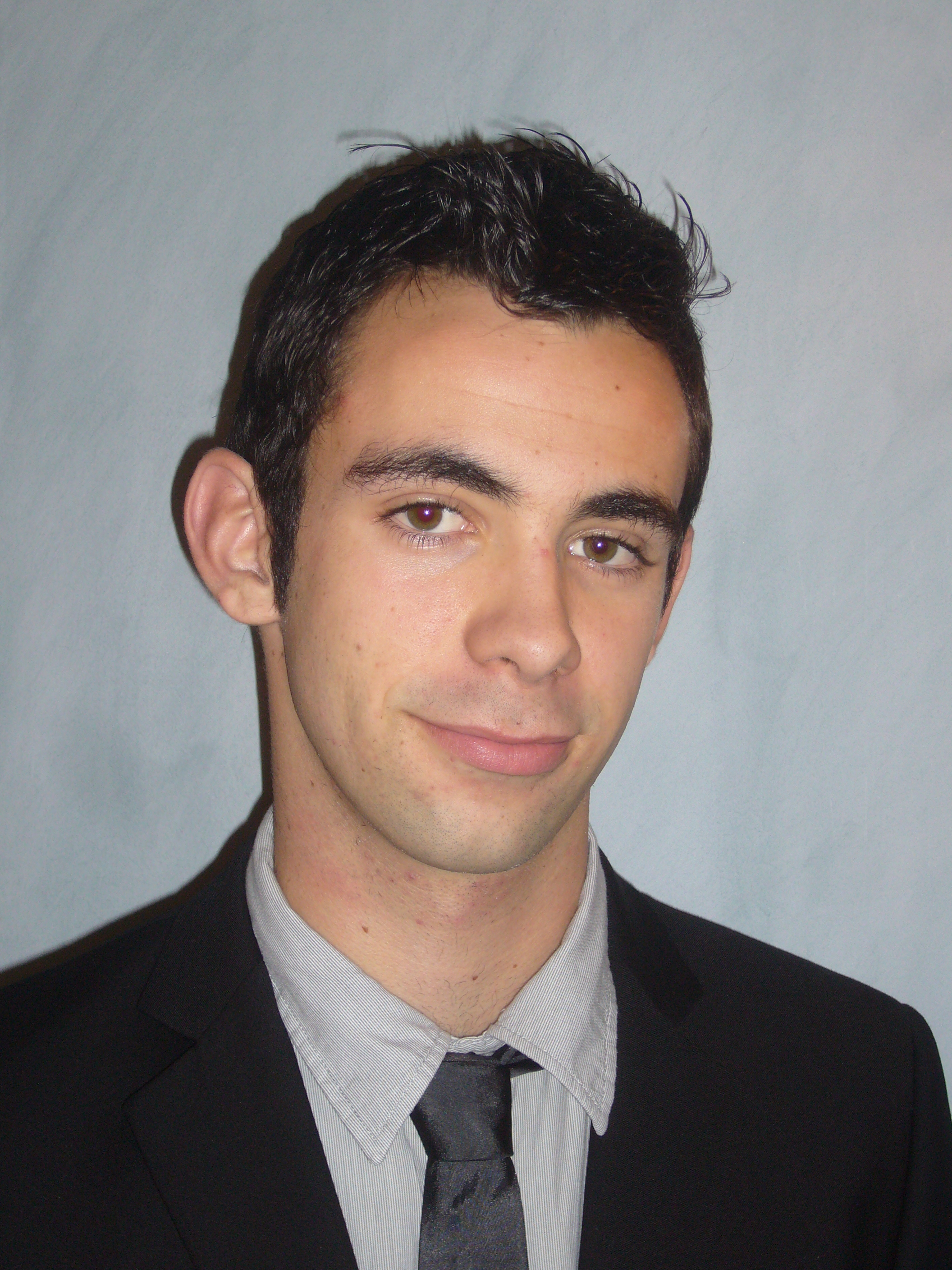 21 ans Nationalité FrançaisePermis B + véhiculei13 rue de la grande haie i44119 Grandchamp des  ff   fiFontaines, France   06 22 42 68 32 anthonysala44119@gmail.comLANGUESAnglais :     niveau B1Espagnol:   niveau B1 LOGICIELS UTILISESPack OfficeLogiciel de programmation: Arduino, FreemindCENTRES D’INTERETLoisirs : Voyages (Irlande, Espagne, Angleterre)Sport : Football (membre d'une association à Grandchamp des Fontaines)Gestionnaire des ressources humaines 
(dans le cadre d’une 3ème année GRH)
(2 semaines/ 2 semaines)FORMATION 2013/2015     2ère année BTS AM (Assistant de Manager)  gggggggggggggg au groupe Talensac Jeanne Bernard (Nantes)
 2013                Baccalauréat technologique STI2D                 gggggggggggg (sciences et technologies de l'industrie et gggggggggggggg développement durable)EXPERIENCES PROFESSIONNELLESNovembre-Décembre 2014      Stagiaire – Association EPA (Nantes)     7 semaines.Diverses tâches administratives dont la création de la première newsletterJuillet-Août 2014      Intérimaire – IDEA (Airbus)     4 semaines.Réapprovisionnement de pièces dans les bâtiments Airbus.Mai-Juin-Juillet 2014      Stagiaire – IDEA LIVING LANGUAGE (Dublin)     8 semaines.Diverses tâches administratives dans une entreprise d’échanges d’étudiants entre l’Irlande, la France, l’Allemagne et l’Espagne.        Juillet 2013      Intérimaire – IDEA (Airbus)     4 semaines.Réapprovisionnement de pièces dans les bâtiments Airbus.       Juillet-Aout 2012       Saisonnier – Sofica Atlantique     2 mois.Magasinier, Services expéditions.Coupe de câbles électriques       Décembre 2011     Intérimaire – IDEA (Airbus)
     2 semaines.Organisation, rangement, transport de pièces aéronautiques.